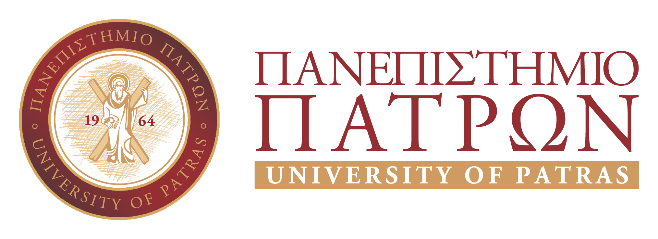 ΕΠΙΣΤΟΛΗ ΠΡΟΘΕΣΗΣ ΣΥΝΕΡΓΑΣΙΑΣ	Πρόσκληση: 3η Προκήρυξη Δράσης «Επιστήμη και Κοινωνία», «Κόμβοι Έρευνας, Καινοτομίας και Διάχυσης»Τίτλος Πρότασης:……………………Με την παρούσα επιστολή, το Πανεπιστήμιο Πατρών/ Ειδικός Λογαριασμός Κονδυλίων Έρευνας, δηλώνει την πρόθεσή του να συνεργαστεί με τ…. ………….Καθηγητ…. του Τμήματος …………., Επιστημονικό Υπεύθυνο (Ε.Υ.) της πρότασης με Τίτλο «………………….» που υποβάλλεται στην 3η Προκήρυξη της Δράσης «Επιστήμη και Κοινωνία», «Κόμβοι Έρευνας, Καινοτομίας και Διάχυσης», υπό την προϋπόθεση ότι η παραπάνω πρόταση θα εγκριθεί για χρηματοδότηση από το «Ελληνικό Ίδρυμα Έρευνας και Καινοτομίας».Ο Πρόεδρος της Επιτροπής ΕρευνώνΚαθ. Δημοσθένης ΠολύζοςΑναπληρωτής Πρυτάνεως Έρευνας και Ανάπτυξης Πανεπιστήμιο Πατρών